РЕКОМЕНДАЦИИ ПО РАЗВИТИЮ ЗРИТЕЛЬНОГО ВОСПРИЯТИЯ У ДЕТЕЙ С НАРУШЕНИЯМИ ЗРЕНИЯ ПО ТЕМЕ: «НАСЕКОМЫЕ».Рассмотрите картинки с изображением насекомых, назовите их. 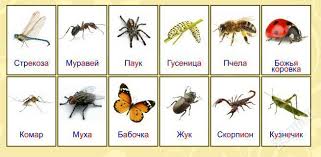 Загадайте загадку: Я раскрываю почки  В зелёные листочки.  Деревья одеваю,   Посевы поливаю,  Движения полна,  Зовут меня… (весна)Объясните ребёнку, что весной всё в природе оживают: звери, птицы, маленькие жучки, паучки радуются солнечному теплу и свету. Давайте окошко откроем ручками, скажем: Откроем мы окошко, проветрить немножко.Дидактическая игра «Найди, что я покажу». Дети садятся на ковёр.- А вот и Солнышко появилось пригрело, появились жучки, бабочки. Мы на солнышко, на весенниевыходили греться в воскресенье.Наше солнышко закружилось,заигралось, раскружилось.Будем дуть на тебя опятьнам понравилось с тобой играть.(Дуем на вертушку)Спросите:-А кто же спешит сюда погреться после долгой зимы? Отгадайте! У красивого цветкаЕсть 4 лепестка.Я сорвать его хотелОн вспорхнул и улетел. (Бабочка)- Первая гостья – бабочка – красавица (картинка)А вот и второй гость пожаловал.На поляне возле ёлок,Дом построен из иголок.За травой не виден он, А жильцов в нём миллион. (Муравейник)Вот из муравейника ползёт … муравей – труженик (картинку с изображением муравья  показать).А у этой красавицы крылья красного цвета, а на них чёрные точки. Кто же это? (картинка с изображением божьей коровки)- Кто знает, как одним словом можно назвать бабочку, муравья, божью коровку? (ответы детей). Обобщаем:Бабочка, муравей, божья коровка  это – насекомые. Назовите их ещё раз, - обведите  изображения рукой, дети называют обобщающее слово.Задание: Используя, плоскостные изображения бабочки, муравья, божьей коровки; цветка, листочка, муравейника.- Посадите бабочку на цветок, муравья около муравейника, божью коровку спрятать под листочек. - А в окошко к нам жук залетел. (покажите игрушку жука). – Посмотрите на него. Давайте вместе с жуком поиграем, полечим наши глазки.- Рассмотрите  насекомых, и попробуйте определить их части тела.- У насекомых есть: туловище (грудь и брюшко), голова, усики, крылья (не у всех) и шесть ног.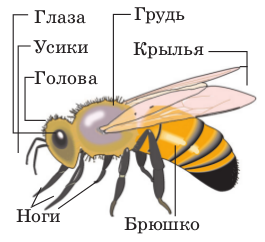 Проведите зрительную гимнастику с детьми. Дети встают лицом к маме на небольшом расстоянии друг от друга. Голову не поворачивают, смотрят глазки.Дидактическая  игра «Посади бабочку на цветок». - На полянке выросли цветы. Одни цветы высокие (показ) с большими лепестками, другие – низкие с маленькими лепестками (показ картинок цветов и бабочек)- А бабочек то сколько прилетело! Какие они все красивые! Давай поближе подойдём и рассмотрим их.Скажи, бабочки одинаковые или разные? (все бабочки разного цвета.)Задание: «Назвать цвет той бабочки, которую я покажу». - А по величине бабочки одинаковые или разные? (одни большие, другие маленькие.)Задание: назвать величину той бабочки, которую я покажу (большая, поменьше, маленькая); показать всех больших бабочек, называя их цвет. Аналогичное задание с маленькими бабочками. Обратите внимание детей на форму крыльев.  - У одних бабочек крылья треугольной формы, у других – круглой, овальной.Поиграем в дидактическую  игру   «Подбери предмет по форме, по цвету».- Как вы думаете, какую бабочку мы посадим вот на этот цветок? - На этот цветок мы посадим бабочку красного цвета с овальными крылышками, потому что цветок тоже красного цвета и лепестки у него овальной формы.- Но у нас  два красных цветка с овальными лепестками и две  красные бабочки с овальными крыльями. Как быть?- Большую бабочку посадим на большой (высокий) цветок, а маленькую – на низкий (2-3 примера).- Пусть бабочки отдыхают, пьют нектар из цветов, а мы с вами тоже немного отдохнём. Физкультурная минутка.                                              Утром бабочка проснулась (Плавные взмахи руками)                                         Потянулась, улыбнулась (Выполнять движения в соответствии с текстом)Раз – росой она умылась.Два – изящно покружилась.Три – нагнулась и присела.На четыре – улетела.Дидактическая  игра «Кто где живёт».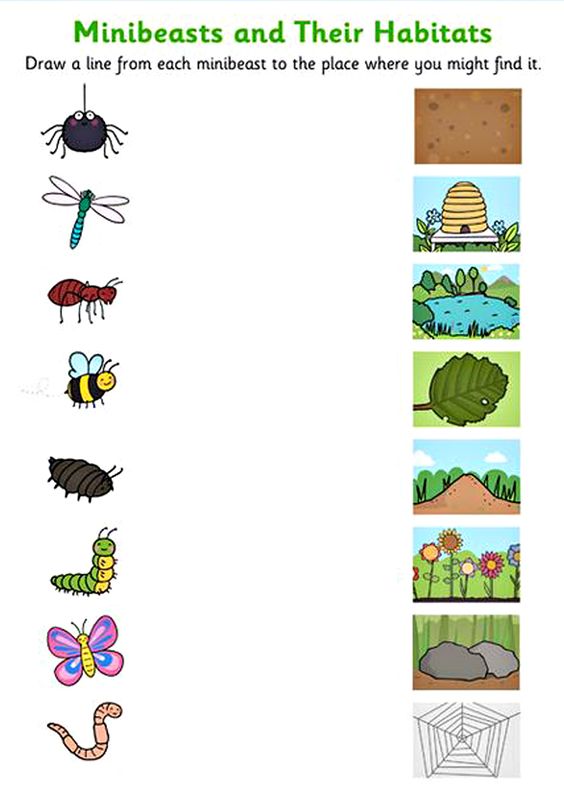 Спросите у детей : Что умеют делать бабочки? – (летать, порхать, собирать нектар.)Что умеют делать муравьи? (ползать, строить дом, носить веточки.)Что умеют делать божьи коровки? (летать, уничтожать вредных насекомых, ползать.)-Вот сейчас вспомни где живут насекомые и проводи их домой.Дидактические игры с помощью перфокарты.Задание: Выберите насекомых, и обведите красным кружочком. Ответ: пчела, муха.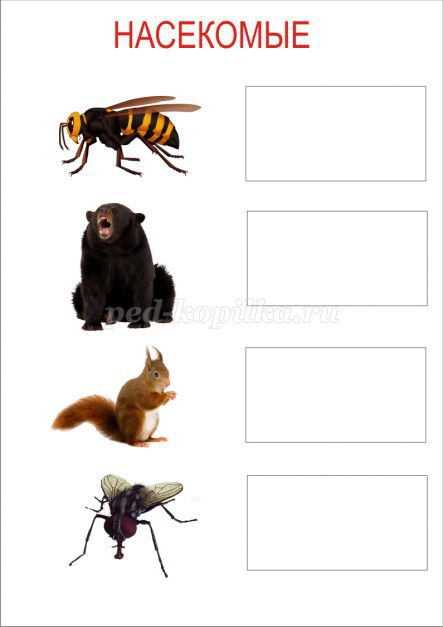 Задание: Поставьте галочки к тем насекомым, которые летают? Ответ: гусеница не летает.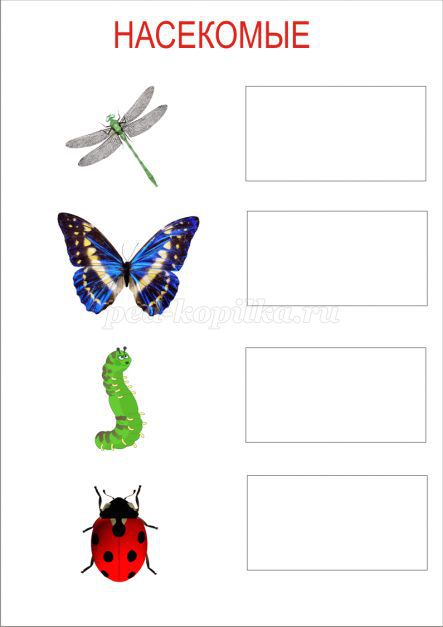 Дидактическая игра «Угадай по тени».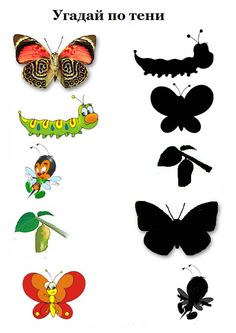 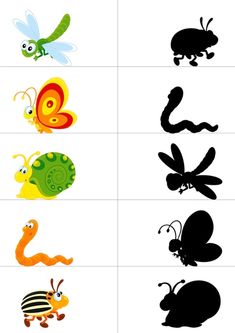 Задание:  соединить линиями изображения насекомых с силуэтными.Задание: Выложить бабочку из палочек.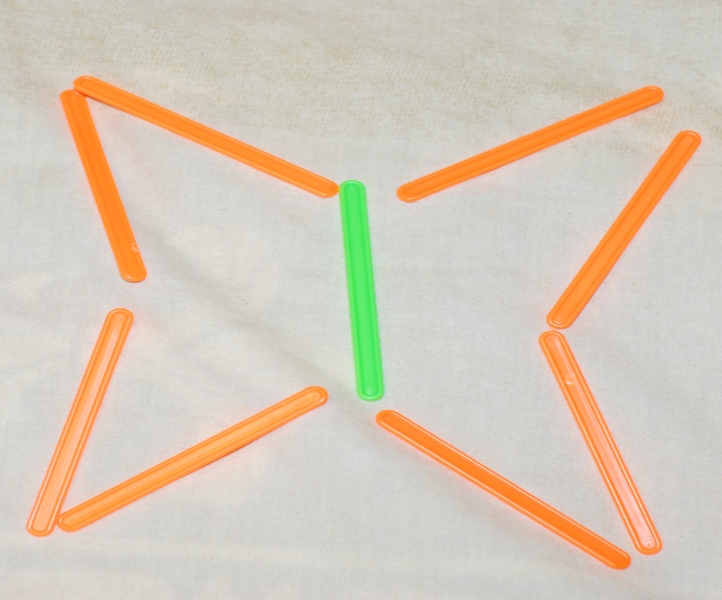 РЕКОМЕНДАЦИИ РОДИТЕЛЯМ ПО РАЗВИТИЮ ОРИЕНТИРОВКИ В ПРОСТАНСТВЕ  У ДЕТЕЙ С НАРУШЕНИЯМИ ЗРЕНИЯ ПО ТЕМЕ: «НАСЕКОМЫЕ».Назовите насекомых, которые спрятались на картинке.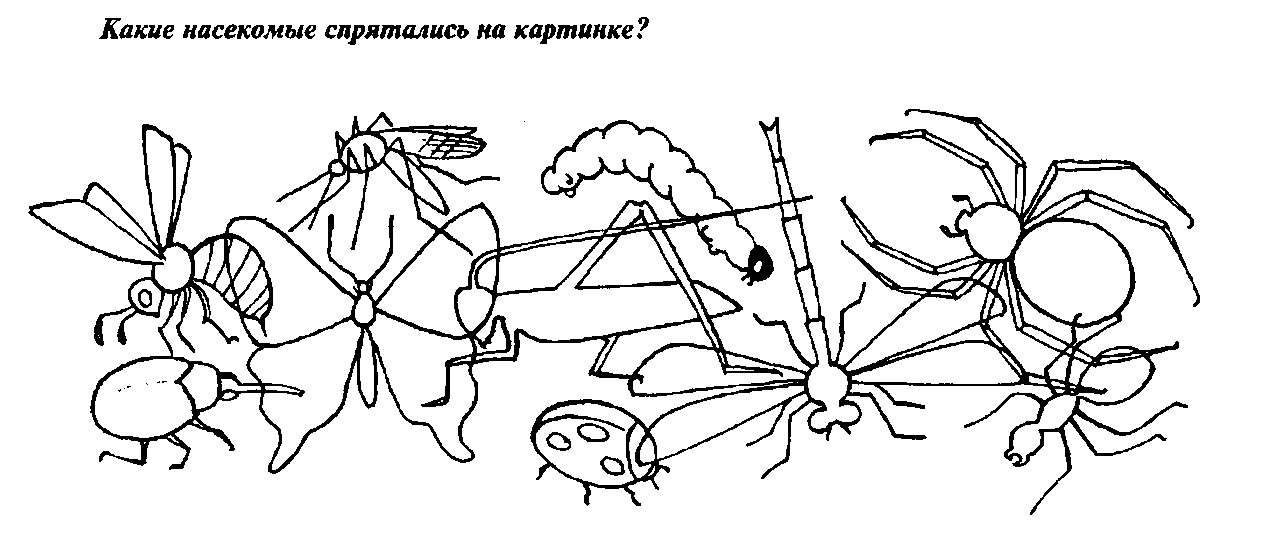 - Как можно назвать их одним словом?- Это НАСЕКОМЫЕПредложите ребёнку отгадать загадку:В лесу ребята-мураши. Живут своим трудомУ них обычаи своиИ муравейник дом.- Ты догадался, кто спешит к тебе?  (муравей). Покажите картинку –муравья.-Где живёт муравей? ( в муравейнике)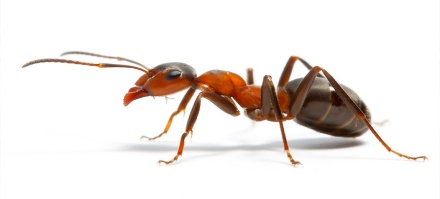 - Муравей ищет  друзей.   -  Хочет,  чтобы друзья были похожи на него. Рассмотрите  с помощью лупы изображение муравья (натуральная величина)Дидактическая игра «Найди отличия». Рассмотрите и скажите, похожи ли муравей и медведь?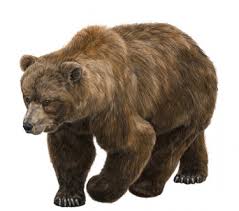 Дети сравнивают животных и обобщают: - Муравей и медведь не похожи. Медведь это зверь, а муравей нет. У медведя четыре лапы, а у муравья шесть. Тело медведя покрыто шерстью, а у муравья нет. У медведя есть хвост, а у муравья нет».-Педагог обращается к муравью. Может, ты поселишься в аквариуме, где много воды и красивых рыбок? Они и станут твоими друзьями.- Нет, я плавать не умею и воды боюсь. Я живу в лесу. В муравейнике.Физкультурная минутка. Подвижная игра «Воробышек и муравьи».Мама объясняет правила игры: «Дети- муравьи двигаются в разных направлениях. По сигналу: «Воробей! Прячьтесь поскорей!» все дети замирают. Воробей ищет тех, кто шевелится».Дидактическая игра «Собери разрезную картинку»- Найдите, тех животных, которые могут стать друзьями муравья. Рассматривают картинки разрезные насекомых.( приложение)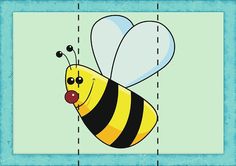 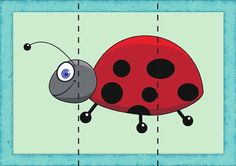 Насекомые - это  животные,  тело которых разделено на три части : голова, грудка и брюшко. У всех насекомых  шесть лап.Дидактическое упражнение «Лабиринт».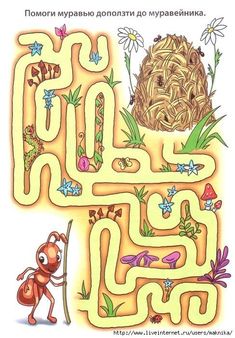 - Муравей должен найти дорогу к муравейнику, помогите ему.Рисование карандашами «Проведи братьев муравьёв  к муравейнику»Возьмите карандаши и нарисуйте дорожку от каждого муравья к его дому — муравейнику.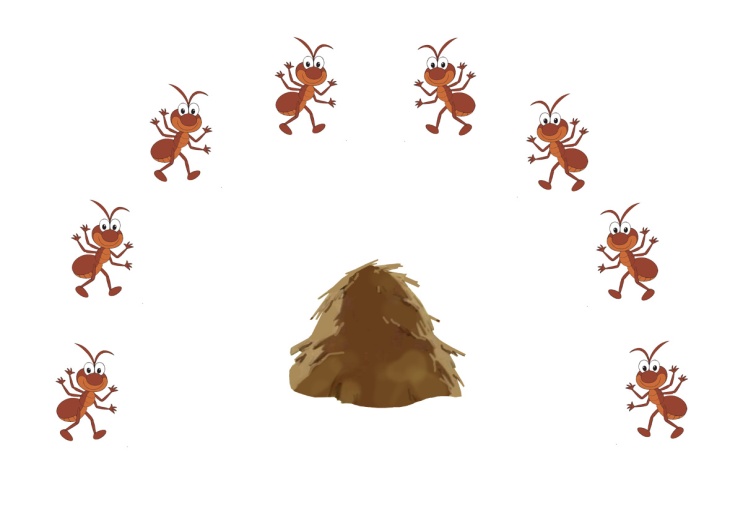 - Может птицы  станут друзьями муравья? Как вы считаете, ребята? (нет, он не умеет летать, птицы его съедят).РЕКОМЕНДАЦИИ РОДИТЕЛЯМ  ПО СОЦИАЛЬНО-БЫТОВОЙ ОРИЕНТИРОВКЕ  В ПРОСТАНСТВЕ  У ДЕТЕЙС НАРУШЕНИЯМИ ЗРЕНИЯ ПО ТЕМЕ: «НАСЕКОМЫЕ».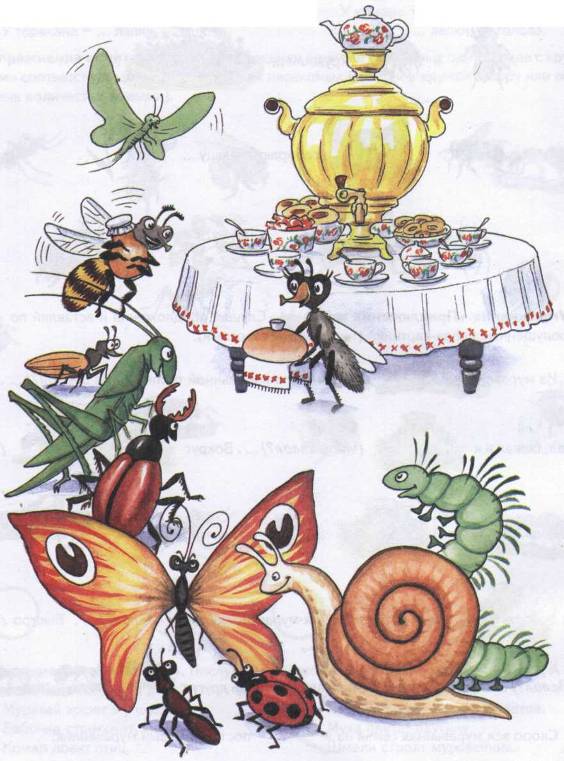 Покажите картинки и предлагает вспомнить, кого пригласила Муха – Цокотуха в гости. - Послушай внимательно вопрос и ответь с помощью картинки.Летит, пищит. (комар)Летит, стрекочет. Это -маленькая? (стрекозка)Мухе – Цокотухе какой мёд принесли? ..(пчёлы)Ползёт маленький … (жучок)По тропке муравьиной ползёт маленький..? (муравьишка)Сети плетёт кто? (паучок)- Как назвать одним словом всех, кто изображен на картинках? (Насекомые.) - Как узнать насекомое? ( У всех насекомых по шесть лапок)Упражнение «Считай и называй». Соедини линиями насекомых одного вида с кружками соответствующего цвета. Посчитай насекомых (запиши в кружок цифру или обозначь количество точками).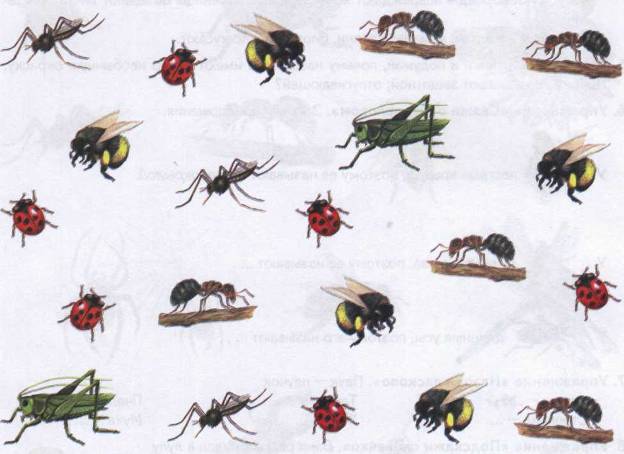 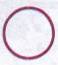 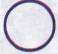 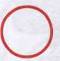 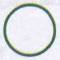 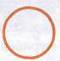 Сделайте с малышом пальчиковую гимнастику: «Насекомые»Дружно пальчики считаем
Насекомых называем:
(сжимаем и разжимаем пальцы)Бабочка, кузнечик, муха,
Это жук с зеленым брюхом.
(Поочередно сгибаем пальцы в кулак)
Это кто же тут звенит?
(вращаем мизинцем)
Ой, сюда комар летит!
Прячьтесь!
(прячем руки за спину). Упражнение«Помоги насекомым 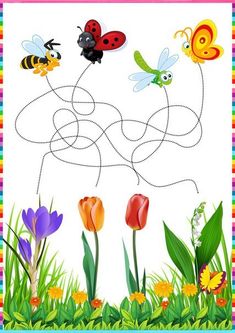 добраться до цветов». Дидактическое  упражнение. «Расскажи, как пройти». Предложите детям помочь Мухе – Цокотухе пригласить гостей и показать как кто двигается из насекомых. Создание проблемной ситуации «Надо ли приглашать паука?» Упражнение «Назови ласково». Паук — паучокКомар — ...	Таракан — ...	Пчела — ...Стрекоза — ...	Жук — ...	Муха — ...Муха-Цокотуха позвала гостей. Они пили чай, дарили подарки. А какие подарки ей подарили?-Сапоги, мёд. «Приходили к Мухе блошки,Приносили ей сапожки,А сапожки не простые –В них застёжки золотые.Приходила к МухеБабушка-пчела,Мухе-ЦокотухеМёду принесла…» -Как вы думаете, какое настроение было у Мухи-Цокотухи и её гостей?. -Весёлое, радостное, праздничное.-Как вы думаете. Что гости делали под эту музыкуСоотношение слова с движениемБалалайка, балалайка, Побренчи-ка, поиграй-ка! Барабань-ка, барабан!Разверни бока, баян!К небу поднимаем трубы,Громко, громко дуем в трубы, В бубен бьем, бренчим, дудим,Барабаним и трубим! (И. Лопухина)Будет, будет мошкараВеселиться до утра:Нынче Муха-ЦокотухаИменинница!РЕКОМЕНДАЦИИ РОДИТЕЛЯМ ПО РАЗВИТИЮ РЕЧИ У ДЕТЕЙС НАРУШЕНИЯМИ ЗРЕНИЯ ПО ТЕМЕ: «НАСЕКОМЫЕ».1.Раскрасить  насекомых 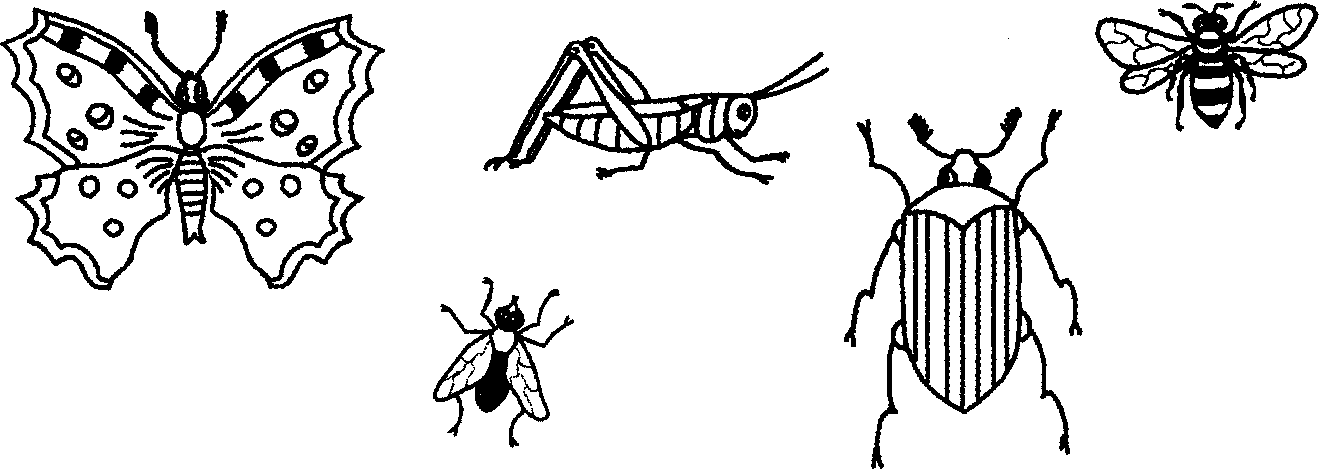 Покажи и назови, кто нармсован на картинках.Запомни! Это насекомые.Покажи и назови  части тела насекомых (тело, голова, усики, крылья, лапки).4.Упражнение: “Покажи и  назовм насекомых во множественном числе”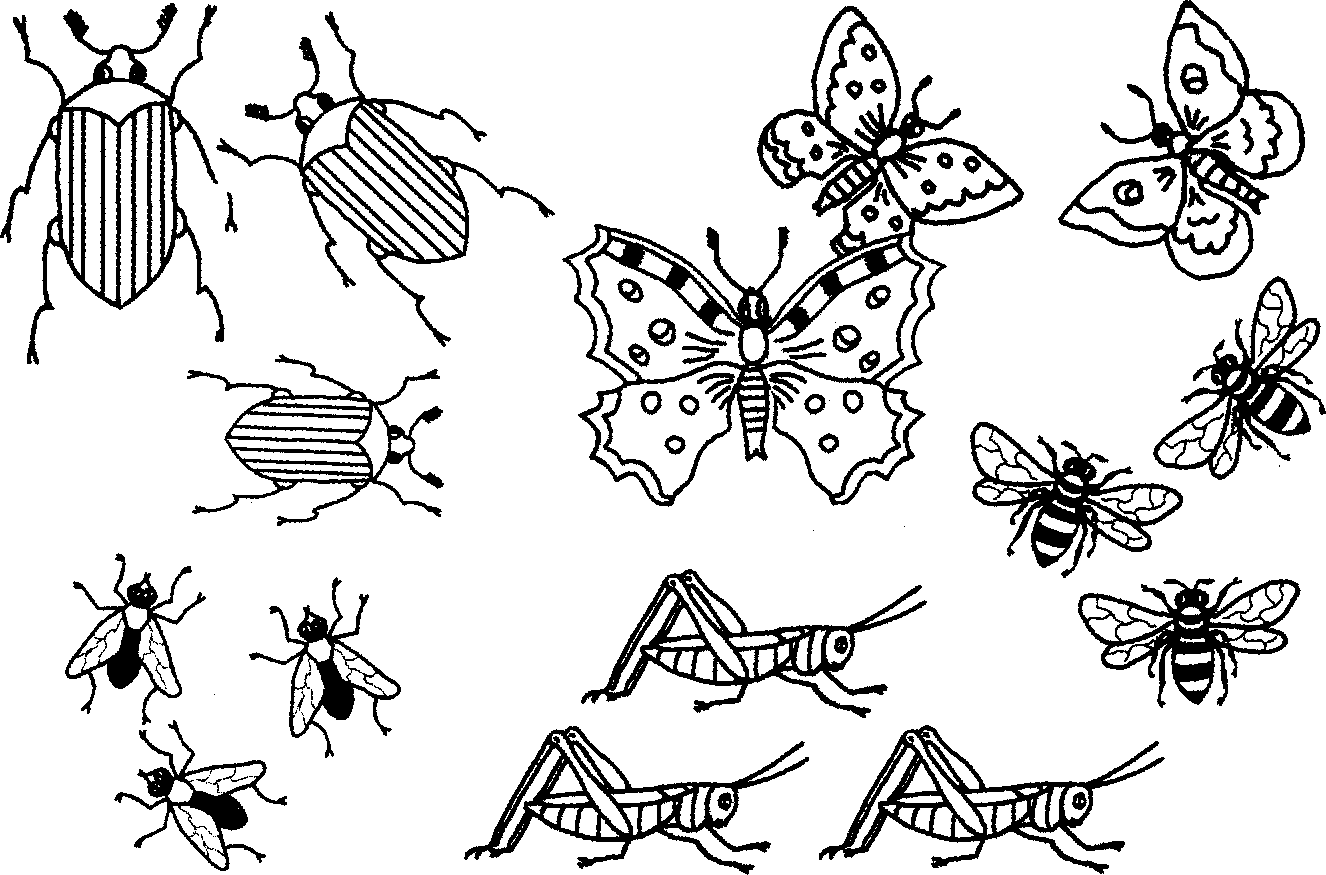 5. Подбери слово и  составь предложенне по образцу:Муха летает. Мухи летают.Жук ползет. Жуки ....Пчела ... . Пчелы ... .Кузнечик .... Кузнечики ....Бабочка .... Бабочки ....Словарь: летает, порхает, кружится, сидит, ползет, прыгает, жужжит, жалит, стрекочет. 6. Выучить стихотворение по  мнемотаблице: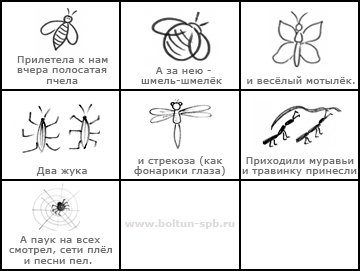 7. Упражнение «Назови ласково». Паук — паучокКомар — ...	Таракан — ...	Пчела — ...Стрекоза — ...	Жук — ...	Муха — ...8. Рассмотри картинку и  скажи:Где сндит бабочка?Куда летит стрекоза?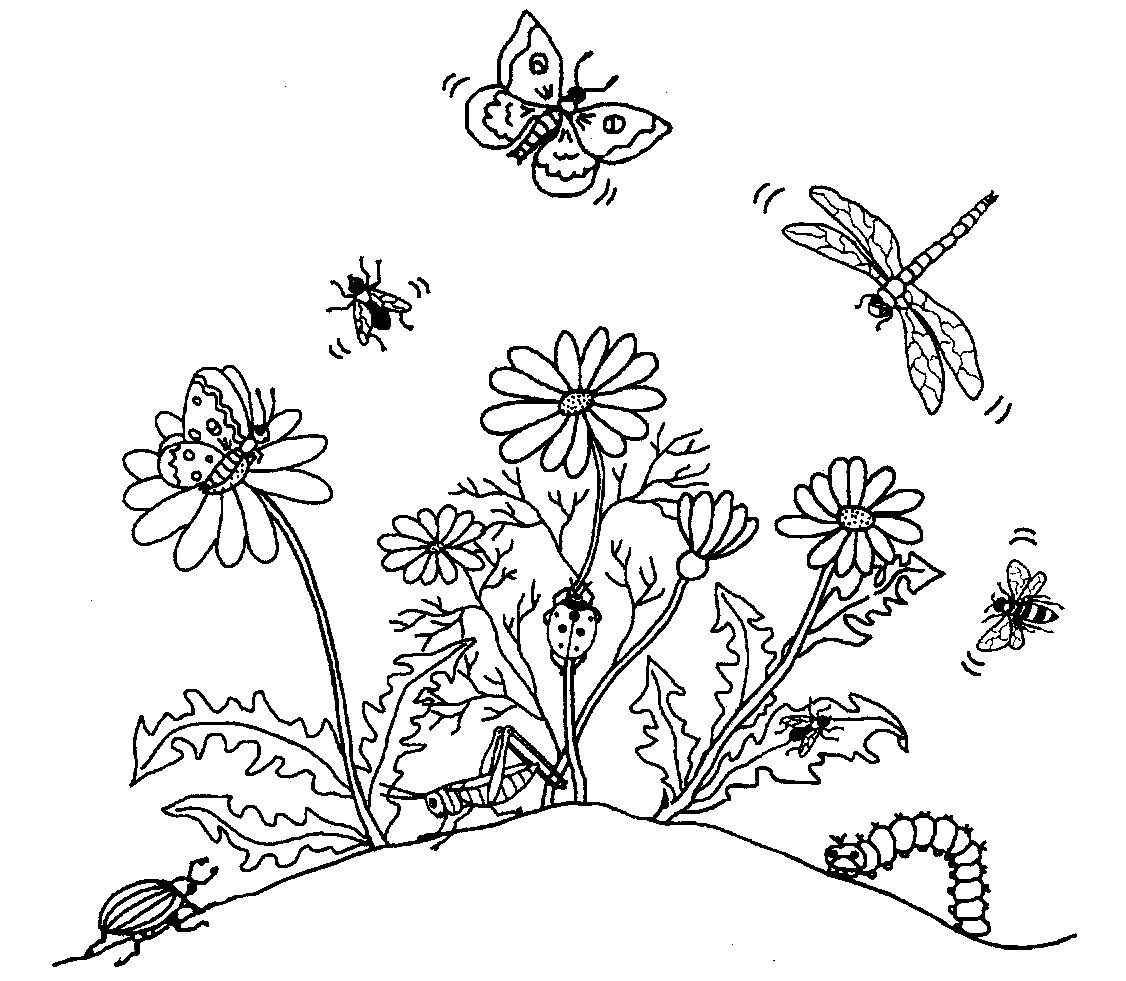 Откуда отлетела муха?Где кружнтся бабочка?Где летает пчела?Где снднт муха?Где ползет божья коровка?Где смднт кузнечмк?Куда подползает гусеннца?Где ползет жук?В группу к нам жук влетел             Зажужжал и запел: -ж-ж-ж!          Вот он вправо полетел       Каждый вправо посмотрел.      Вот он влево полетел.        Каждый влево посмотрел.   Жук на нос мне хочет сесть.   Не дадим ему присесть.         Жук наш рассердился,            Зажужжал: -ж-ж-ж       И закружился.дети грозят пальцемвыставляют правую руку в сторонудети смотрят на кончики пальцев правой рукивыставляют левую руку в сторонудети смотрят на кончики пальцев левой рукивытянуть правую  руку вперёд, пальцы согнуты, кроме указательного, смотреть на указательный палец, приближая его к носу поморгали       глазами        показывают, как они сердятсякруговые движения глазами